Додаток 3до рішення сесії міської радивід _____________ № ________Герб села Скородинці Чортківської міської територіальної громади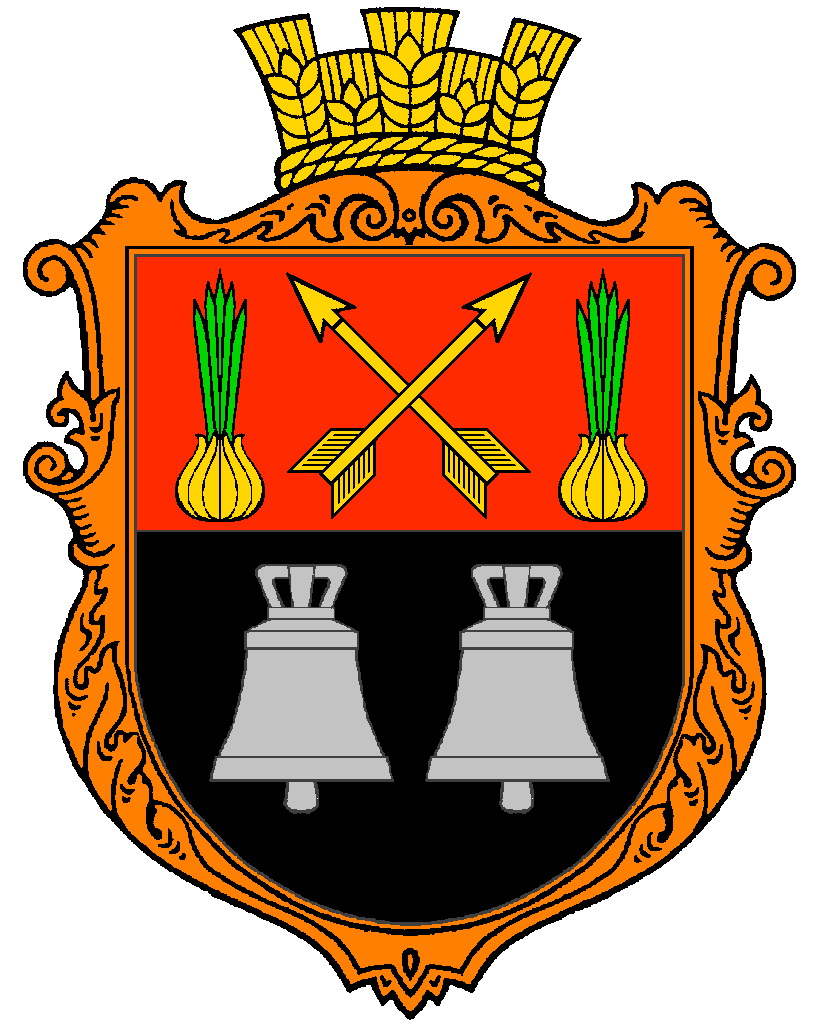 Прапор села Скородинці Чортківської міської територіальної громади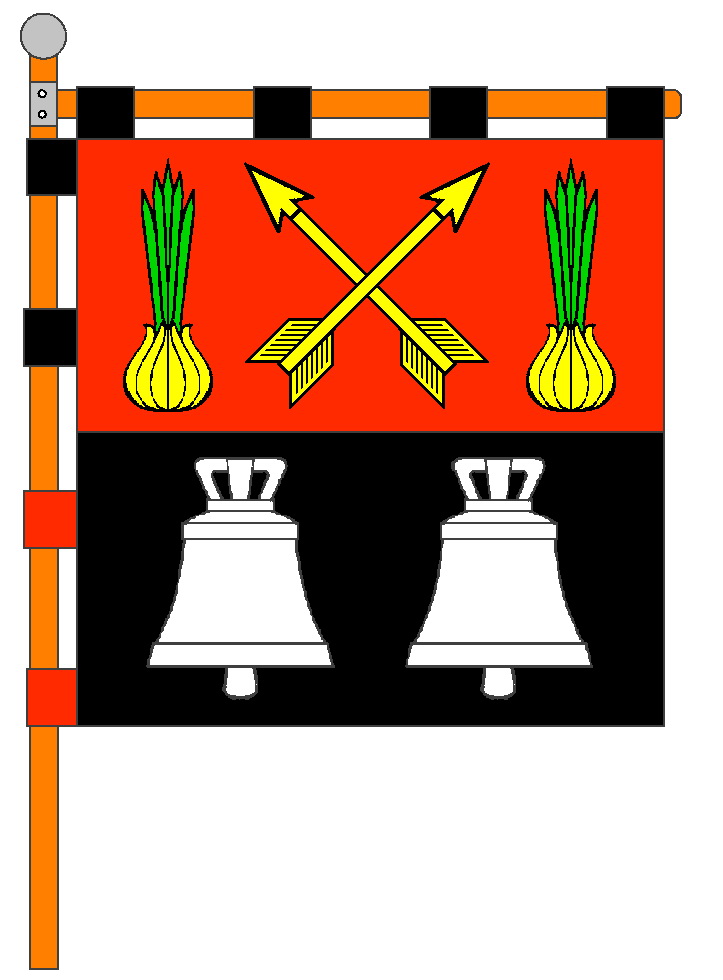 